PROCURATION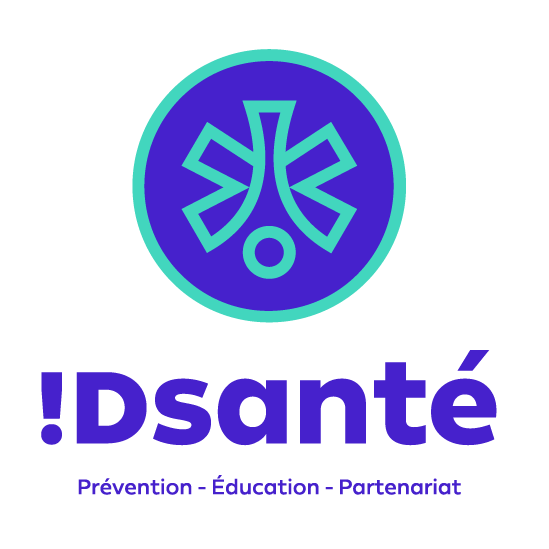 ASSEMBLEE GENERALE ORDINAIRE ANNEE 2020Je soussigné(e) (nom, prénom)..................................................................................... demeurant à .......................................................................................................................................................................... donne pouvoir à (nom, prénom).................................................................................................... pour me représenter et prendre part aux votes en mon nom lors de l'Assemblée Générale Ordinaire de l'association !Dsanté du 17 novembre 2021 qui se tiendra à Cayenne et par vidéoconférence. Date et signature. 